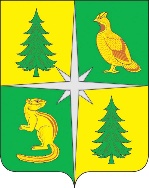 РОССИЙСКАЯ ФЕДЕРАЦИЯИРКУТСКАЯ ОБЛАСТЬЧУНСКИЙ РАЙОНКОНТРОЛЬНО-СЧЕТНАЯ ПАЛАТАЧУНСКОГО РАЙОННОГО МУНИЦИПАЛЬНОГО ОБРАЗОВАНИЯ665513, р. п. Чунский, ул. Комарова, 11, Тел./Факс (39567) 2-12-13, E-mail: chuna.ksp@mail.ruЗАКЛЮЧЕНИЕ № 01-472/08зпо результатам внешней проверки годового отчета об исполнении местного бюджета Червянского муниципального образования за 2023 год Настоящее заключение составлено по результатам внешней проверки годового отчета об исполнении бюджета Червянского муниципального образования за 2023 год, проведенной методом камеральной проверки на основании распоряжения Контрольно-счетной палаты Чунского районного муниципального образования «О проведении внешней проверки годового отчета об исполнении бюджета Червянского муниципального образования за 2023 год» от 05.02.2024 № 07, в рамках переданных полномочий по осуществлению внешнего муниципального финансового контроля по соглашению от 16.07.2012 года, в соответствии с разделом VIII.I Бюджетного Кодекса РФ, Положением «О контрольно-счетной палате Чунского районного муниципального образования», аудитором Контрольно-счетной палаты Чунского районного муниципального образования (далее – КСП Чунского РМО)  Н.А. Колотыгиной, ведущими инспекторами КСП Чунского РМО Ю. С. Смышляевой и А. А. Латушко, изложенным в Акте от 16.02.2024 № 01-341/02А.1. Организация и осуществление бюджетного процессаВопросы формирования, исполнения бюджета поселения, а также осуществления контроля его исполнения регулируются Уставом Червянского муниципального образования, утвержденным Решением Думы Червянского МО от 08.12.2005 № 8 (с изменениями и дополнениями, внесенными Решением Думы Червянского МО от 31.03.2023 № 32) и Положением о бюджетном процессе в Червянском МО, утвержденным Решением Думы поселения от 31.01.2023 № 25 (до этого действовало Положение о бюджетном процессе Червянского МО, утвержденное Решением Думы поселения от 26.04.2022 № 157).Получателями средств местного бюджета Червянского МО являются:муниципальное казенное учреждение «Администрация Червянского муниципального образования» (далее – администрация, Червянское МО);муниципальное казенное учреждение культуры «Культурно-досуговый центр» Червянского МО (далее – МКУК «КДЦ» Червянского МО).Решением Думы Червянского МО от 30.12.2022 № 20 «О местном бюджете Червянского муниципального образования на 2023 год и плановый период 2024 и 2025 годов» (далее – решение о бюджете) на 2023 год утверждены следующие основные характеристики бюджета:Общий объем доходов местного бюджета в сумме 6 494,2 тыс. рублей, из них объем межбюджетных трансфертов, получаемых из других бюджетов бюджетной системы РФ, в сумме 5 736,5 тыс. рублей;Общий объем расходов местного бюджета в сумме 6 494,2 тыс. рублей;Дефицит/профицит местного бюджета в сумме 0,0 тыс. рублей.В соответствии с требованиями статьи 184.2 Бюджетного кодекса РФ к проекту решения о бюджете, проектам решений о внесении изменений в бюджет Червянского МО составлены пояснительные записки.В течение 2023 года в решение о бюджете 4 раза вносились изменения и дополнения. В окончательном варианте основные характеристики бюджета поселения утверждены Решением Думы Червянского МО от 29.12.2023 № 54 в следующих объемах:Общий объем доходов местного бюджета в сумме 7 434,6 тыс. рублей, из них объем межбюджетных трансфертов, получаемых из других бюджетов бюджетной системы РФ, в сумме 6 368,8 тыс. рублей;Общий объем расходов местного бюджета в сумме 7 831,3 тыс. рублей;Дефицит местного бюджета в сумме 396,7 тыс. рублей.Таким образом, основные характеристики бюджета, относительно утвержденных первоначально, изменились в следующих объемах:общий объем доходов увеличен на 14,5 %;общий объем расходов увеличен на 20,6 %;дефицит бюджета составил 396,7 тыс. рублей (в первоначальном бюджете – 0,0 тыс. руб.)Бюджетная отчетность, предусмотренная пунктом 3 статьи 264.1 Бюджетного кодекса РФ, представлена для проверки в установленные сроки в полном составе. По данным Отчета об исполнении бюджета на 01.01.2024 (ф. 0503117) основные характеристики бюджета за 2023 год исполнены в следующих объемах:Общий объем доходов – в сумме 7 380,5 тыс. рублей или на 99,3 %;Общий объем расходов – в сумме 7 709,4 тыс. рублей или на 98,4 %;Бюджета исполнен с дефицитом в сумме 328,9 тыс. рублей.Остатки средств на едином счете местного бюджета на начало и конец текущего финансового года:по состоянию на 01.01.2023 – 396,7 тыс. рублей, из них средства муниципального дорожного фонда 237,3 тыс. рублей;по состоянию на 01.01.2024 – 67,8 тыс. рублей, из них средства муниципального дорожного фонда 32,7 тыс. рублей.Порядок осуществления внутреннего финансового контроля, утвержденного Постановлением Главы администрации Червянского МО от 23.10.2020 № 34. Согласно информации, представленной администрацией Червянского МО, в 2023 году в рамках внутреннего муниципального финансового контроля в соответствии с нормами статьи 269.2 Бюджетного кодекса РФ была проведена проверка по начислению заработной платы работникам культуры МКУК «КДЦ» Червянского МО, по результатам проведенной проверки нарушений не выявлено.«Порядок осуществления ведомственного контроля в сфере закупок для обеспечения муниципальных нужд», утвержден Постановлением администрации от 07.02.2023 № 13. Согласно информации, представленной администрацией Червянского МО, в 2023 году мероприятия по контролю в сфере закупок товаров, работ, услуг проводились. При этом планы-графики версии 3 и 4 от 12.02.2024 размещены с нарушением сроков, чем нарушены нормы статьи 16 Закон № 44-ФЗ и Постановления Правительства РФ от 30.09.2019 № 1279 «О планах-графиках закупок и о признании утратившими силу отдельных решений Правительства Российской Федерации». Кроме этого не размещены планы-графики, согласно изменениям, внесенными в решение о бюджете и в сводную бюджетную роспись. В нарушение Федерального закона от 12 января 1996 г. № 7-ФЗ "О некоммерческих организациях", № 44-ФЗ и № 223-ФЗ ведомственный контроль - контроль органа-учредителя в отношении подведомственных учреждений, не осуществлялся. Распоряжением главы Червянского МО от 12.04.2021 № 12/1 определен упрощенный способ организации внутреннего финансового аудита, а также утвержден Порядок организации внутреннего финансового аудита. В целях составления годовой бюджетной отчетности проведена инвентаризация основных средств, материальных запасов (ценностей) обязательств Червянского МО по состоянию на 20.11.2023 на основании:Распоряжения главы Червянского МО от 20.11.2023 № 19/1;Приказа директора МКУК «КДЦ» от 21.11.2023 № 4.Результаты инвентаризации документально оформлены, излишек и недостач при этом не установлено; сумма дебиторской и кредиторской задолженностей согласована с дебиторами, кредиторами. При этом инвентаризационные описи оформлены в ненадлежащем порядке, а именно: в представленных инвентаризационных описях не заполнены графы 8 «Статус объекта учета», 9 «Целевая функция актива», чем нарушены нормы Приказа Минфина России от 30.03.2015 № 52н «Об утверждении форм первичных учетных документов и регистров бухгалтерского учета, применяемых органами государственной власти (государственными органами), органами местного самоуправления, органами управления государственными внебюджетными фондами, государственными (муниципальными) учреждениями, и Методических указаний по их применению». Кроме того, при оформлении результатов инвентаризации комиссия не рассмотрела вопрос целесообразности (пригодности) дальнейшего использования имущества, возможности и эффективности его восстановления, возможности использования отдельных узлов, деталей, конструкций и материалов имущества.Таким образом, инвентаризация проведена формально, с нарушениями, отступление от установленных правил проведения и оформления инвентаризации послужило основанием для признания ее результатов недействительными, что привело к искажению показателей учета и отчетности.В 2023 году КСП Чунского РМО было проведено контрольное мероприятие «Проверка соблюдения установленного порядка управления и распоряжения имуществом, находящимся в муниципальной собственности Червянского муниципального образования» за 2022 год и первое полугодие 2023 года, по результатам которого составлены Отчет № 01-129/10 и Представление № 01-71/09ПП от 06.10.2023. 2. Исполнение бюджета, бюджетный учет и отчетностьДоходы местного бюджетаПостановлением Администрации Червянского МО от 14.11.2022 № 45 в соответствии норм статей 160.1 и 160.2 Бюджетного Кодекса РФ утверждены перечни главных администраторов доходов и источников финансирования дефицита бюджета Червянского МО на 2023 год и плановый период 2024 и 2025 годов.Решением о местном бюджете Червянского МО утвержден общий объем доходов на 2023 год в сумме 6 494,2 тыс. рублей.В процессе исполнения бюджета поселения в 2023 году в доходную часть бюджета муниципального образования 3 раз были внесены изменения.В результате внесенных изменений прогнозируемые доходы местного бюджета на 2023 год увеличены на 14,5 % и в редакции решения о бюджете от 29.12.2023 № 54, утверждены в сумме 7 434,6 тыс. рублей. Объем налоговых и неналоговых доходов, прогнозируемый первоначально в сумме 757,7 тыс. рублей, увеличен до 1 065,8 тыс. рублей или на 40,7 %, в том числе:налог на доходы физических лиц увеличен на 27,9 %;налог на имущество физических лиц увеличен на 47,5 %;земельный налог увеличен в 3 раза;штрафы, санкции, возмещение ущерба запланированы решением о внесении изменений в бюджет от 29.12.2023 № 54 в сумме 6,6 тыс. рублей, при этом согласно информации Администрации Червянского МО от 05.02.2024 № 43 неналоговые доходы не прогнозировались.Таким образом, перечисленные недостатки свидетельствует о некачественном прогнозировании доходов бюджета Червянского МО, что свидетельствует о ненадежности показателей прогноза социально-экономического развития и реалистичности расчета доходов в нарушении норм статьи 37 Бюджетного Кодекса РФ.Согласно информации, отраженной в Пояснительных записках к Решениям о внесении изменений в бюджет, увеличение прогнозируемых налоговых доходов осуществлялось исходя из их фактических поступлений.В Пояснительных записках к Решениям о внесении изменений в бюджет отражены причины и основания увеличения прогнозируемых безвозмездных поступлений от других бюджетов бюджетной системы РФ.По данным Отчета об исполнении бюджета на 01.01.2024 (ф. 0503117) доходная часть бюджета исполнена в сумме 7 380,5 тыс. рублей или на 99,3 %, в том числе:налоговые доходы в сумме 1 005,1 тыс. рублей или на 94,9 %, из них поступление доходов от местных налогов составило:налог на имущество физических лиц – 58,9 тыс. рублей или 99,8 %;земельный налог – 178,8 тыс. рублей или 86,0 %;неналоговые доходы в сумме 6,6 тыс. рублей или 100 %;безвозмездные поступления – в сумме 6 368,8 тыс. рублей или на 100 %.Доля налоговых и неналоговых доходов в общем объеме поступивших в местный бюджет Червянского МО доходов в 2023 году составила 13,7 %.Анализ прогнозируемы доходов бюджета Червянского МО и их исполнения в 2023 году приведен в Таблице № 1.Таблица № 1 (тыс. рублей)Планирование бюджетных ассигнований и их исполнениеРешением о местном бюджете от 30.12.2022 № 20 утверждены бюджетные ассигнования на 2023 год в сумме 6 494,2 тыс. рублей.Расходные обязательства Червянского МО на 2023 год и плановый период 2024 и 2025 годов приняты Постановлением администрации Червянского МО от 14.11.2022 № 46 согласно нормам статьи 65 Бюджетного кодекса РФ.  Положение о порядке ведения реестра расходных обязательств Червянского МО утверждено Постановлением администрации от 01.12.2020 № 50, что соответствует нормам пункта 5 статьи 87 Бюджетного Кодекса РФ.  Согласно требованиям пункта 5 статьи 87 Бюджетного Кодекса РФ и Порядка ведения реестра расходных обязательств Червянского МО, администрацией Червянского МО ведется Реестр расходных обязательств Червянского муниципального образования.Планирование ассигнований бюджета Червянского МО на 2023 год и плановый период 2024 и 2025 годов осуществлялось в рамках муниципальным программам, государственных программ Иркутской области и непрограммных направлений деятельности.В процессе исполнения в расходную часть бюджета 10 раз вносились изменения, из них:4 раза решениями Думы поселения;6 раз без внесения изменений в решение о бюджете распоряжениями главы Червянского МО «О внесении изменений в сводную бюджетную роспись бюджета Червянского муниципального образования на 2023 год и на плановый период 2024-2025 годов» на основании Распоряжений главы администрации Червянского МО «О внесении изменений в сводную бюджетную роспись бюджета Червянского МО на 2023 год и на плановый период 2024-2025 годов». Таким образом, в нарушение норм статьи 217 Бюджетного кодекса РФ безосновательно внесены изменения в сводную бюджетную роспись в части перераспределения бюджетных ассигнований между подразделами и кодами целевой статьи расходов бюджета без внесения изменений в решение о бюджете следующими Распоряжениями администрации Червянского МО: от 30.01.2023 № 1/1, от 20.03.2023 № 5, от 18.04.2023 № 9, от 22.05.2023 № 11, от 25.07.2023 № 12/1, 23.10.2023 № 18/1.В окончательном варианте, в редакции решения о бюджете от 29.12.2023 № 54, первоначальный объем бюджетных ассигнований увеличен на 20,6 % и утвержден в сумме 7 831,3 тыс. рублей, в том числе по 6 муниципальным программам, ассигнования по которым составили 83,1 % от общего объема расходов местного бюджета.По данным Отчета об исполнении бюджета на 01.01.2024 (ф. 0503117) бюджет Червянского МО по расходам исполнен в сумме 7 709,4 тыс. рублей, что составило 98,4 % от общего объема утвержденных ассигнований. В структуре исполненных расходов местного бюджета в 2023 году расходы по разделам составили: 0100 «Общегосударственные вопросы» - 75,6 %;0200 «Национальная оборона» - 2,3 %;0300 «Национальная безопасность и правоохранительная деятельность» - 0,04 %;0400 «Национальная экономика» - 11,33 %;0700 «Образование» - 0,03 %;0800 «Культура, кинематография» - 10,5 %;1000 «Социальная политика» - 0,2 %.В 2023 году из бюджета Червянского МО бюджету Чунского районного муниципального образования предоставлялись межбюджетные трансферты в общей сумме 831,2 тыс. рублей, из них:в рамках Соглашения о передаче полномочий по осуществлению внешнего муниципального финансового контроля в сумме 33,2 тыс. рублей;в рамках Соглашения о передаче полномочий по исполнению местного бюджета в сумме 798,0 тыс. рублей. Сумма неисполненных ассигнований на конец финансового периода составила 121,9 тыс. рублей. Наиболее значительное неисполнение предусмотренных решением о бюджете ассигнований допущено по подразделам:0104 «Функционирование Правительства РФ, высших исполнительных органов гос. власти субъектов РФ, местных администраций» в сумме 87,4 тыс. рублей; 0409 «Дорожное хозяйство (дорожные фонды)» в сумме 29,5 тыс. рублей. Порядок составления и ведения сводной бюджетной росписи Червянского МО и бюджетных росписей ГРБС Червянского МО, утвержден Постановлением администрации от 27.12.2018 № 70 (в редакции Постановления от 30.06.2023 № 36/1). При этом, вышеуказанный Порядок не соответствует статей 217 Бюджетного Кодекса РФ и Положению о Бюджетном процессе в Червянском МО. Постановлением Главы от 30.01.2023 № 12/1 утвержден Порядок составления, утверждения и ведение бюджетных смет МКУ «Администрации Червянского МО» и МКУК «КДЦ» Червянского МО. Названное Постановление содержит ссылку на Приказ Минфина России от 20.11.2007 № 112н «Об Общих требованиях к порядку составления, утверждения и ведения бюджетных смет казенных учреждений», который утратил силу 13.12.2020. Бюджетные сметы МКУ «Администрация Червянского МО» и МКУК «КДЦ» Червянского МО составлялись, утверждались и велись путем утверждения показателей сметы в новой редакции, что не соответствует пункту 15 Приказа Минфина России от 14.02.2018 № 26н «Об Общих требованиях к порядку составления, утверждения и ведения бюджетных смет казенных учреждений», согласно которому внесение изменений в показатели сметы осуществляется путем утверждения изменений показателей – сумм увеличения, отражающихся со знаком "плюс" и (или) уменьшения объемов сметных назначений, отражающихся со знаком "минус".Положение о порядке формирования и использования резервного фонда администрации Червянского МО утверждено Постановлением главы администрации от 01.07.2020 № 27. По подразделу 0111 «Резервный фонд» решением о бюджете предусмотрены ассигнования в размере 5,0 тыс. рублей. На конец отчетного периода объем неиспользованных бюджетных ассигнований по подразделу 0111 «Резервные фонды» составил 5,0 тысяч рублей. Согласно справке администрации Червянского МО, средства резервного фонда в 2023 году не были использованы.Распоряжением администрации Червянского МО от 14.11.2022 № 12 утверждены коды целевых статей расходов бюджета, коды видов расходов бюджета, коды направлений расходов бюджета Червянского МО на 2023 год и на плановый период 2024-2025 годов.В Приложении 7 к решению о бюджете «Распределение бюджетных ассигнований по целевым статья, группам видов расходов, разделам, подразделам по программным и непрограммным направлениям деятельности классификации расходов бюджета Червянского МО» не верно отражены наименования кодов целевой статьи расходов по основным мероприятиям муниципальных программ, при внесении изменений названное нарушение устранено.Согласно нормам статьи 142 Бюджетного кодекса РФ, из бюджета Червянского МО не предоставляются субвенции другим бюджетам, а осуществляются расходы за счет предоставленных субвенций из областного бюджета, при этом, в приложениях 7 и 8 к решению о бюджете указано некорректное наименование КЦСР 90 А 01 73150 «Субвенция на осуществление областного государственного полномочия по определению перечня должностных лиц органов местного самоуправления, уполномоченных составлять протоколы об административных правонарушениях, предусмотренных отдельными законами Иркутской области об административной ответственности».Анализ распределения бюджетных ассигнований и их исполнения Червянским МО в 2023 году приведен в Таблице № 2.Таблица № 2(тыс. рублей)Постановлением Администрации Червянского МО от 28.02.2023 № 21 утвержден Порядок разработки, утверждения, реализации и оценки эффективности реализации муниципальных программ Червянского МО. В соответствии с нормами статьи 184.2 Бюджетного Кодекса РФ к Решению о бюджете представлены паспорта 6 муниципальных программ, мероприятия по которым реализовывались в 2023 году. Анализ планирования, исполнения ассигнований на финансовое обеспечение мероприятий муниципальных программ Червянского МО в 2023 году, оценка их эффективности приведен в Таблице № 3.Таблица № 3(тыс. рублей)Из приведенного анализа следует, что в окончательном варианте решения о бюджете в редакции от 29.12.2023 № 54 объем бюджетных ассигнований на финансовое обеспечение муниципальных программ на 2023 год предусмотрен по всем муниципальным программам в полном объеме.Согласно информации администрации Червянского МО, оценка эффективности реализации муниципальных программ Червянского МО за 2023 год проведена, эффективность реализации всех муниципальных программ признана удовлетворительной.  Наиболее низкое исполнение допущено по муниципальной программе «Дороги местного значения» - 95,04 %.Использование средств муниципального дорожного фонда Червянского МОВ соответствии с нормами статьи 179.4 Бюджетного кодекса РФ объем бюджетных ассигнований муниципального дорожного фонда Червянского МО утвержден решением о бюджете, в который в течение финансового года вносились изменения. Таким образом, бюджетные ассигнования муниципального дорожного фонда Червянского МО в 2023 году утверждены в сумме 594,6 тыс. рублей, которые сформированы:в объеме прогнозируемых доходов от акцизов по подакцизным товарам (продукции), производимым на территории РФ в сумме 357,3 тыс. рублей;в объеме неиспользованных по состоянию на 01.01.2023 остатков средств муниципального дорожного фонда в сумме 237,3 тыс. рублей.Ассигнования муниципального дорожного фонда в 2023 году исполнены в объеме 565,0 тыс. рублей (или на 95,04 %) в рамках муниципальной программы «Дороги местного значения». Согласно представленной администрацией информации, выполнены следующие мероприятия:выполнение работ по проведению ямочного ремонта муниципальных автомобильных дорог местного значения в с. Червянка на сумму 300,0 тыс. рублей;выполнение работ по планированию дороги с добавлением грунта муниципальной автомобильной дороги местного значения «Подъезд к селу Червянка» на сумму 265,0 тыс. рублей.Таким образом, остаток неиспользованных средств муниципального дорожного фонда Червянского МО по состоянию на 01.01.2024 составил 32,7 тыс. рублей.Реализация мероприятий перечня проектов народных инициативБюджетные ассигнования на реализацию мероприятий перечня проектов народных инициатив на 2023 год предусмотрены по подразделу 0409 «Дорожное хозяйство (дорожные фонды)» в рамках государственной программы Иркутской области «Экономическое развитие и инновационная экономика» в общем объеме 309,3 тыс. рублей, в том числе:за счет средств субсидии местным бюджетам на реализацию мероприятий перечня проектов народных инициатив в сумме 300,0 тыс. рублей;за счет средств местного бюджета 9,3 тыс. рублей.Согласно данным Отчета об исполнении бюджета на 01.01.2024 ассигнования на реализацию мероприятий перечня проектов народных инициатив исполнены в полном объеме в сумме 309,3 тыс. рублей на проведение ремонта муниципальной автомобильной дороги местного назначения с. Червянка по ул. Лесная.Реализация национальных (региональных) проектов на территории Червянского МО в 2023 не осуществлялась.3. Источники финансирования дефицита бюджета. Муниципальные долговые обязательства. Кредиторская и дебиторская задолженностьБюджет Червянского МО утвержден Решением Думы сельского поселения от 30.12.2022 № 20 без дефицита (профицита). Решением Думы Червянского МО от 28.02.2023 № 27 в основные характеристики бюджета внесены изменения, утвердив размер дефицита на 2023 год в сумме 396,7 тыс. рублей за счет изменения остатков средств на счетах по учету средств бюджета. Согласно данным формы 0503117 «Отчет об исполнении бюджета» на 01 января 2024 года бюджет Червянского МО исполнен с дефицитом в сумме 328,9 тыс. рублей. В отчетный период заемные средства в бюджет Червянского МО не привлекались, погашение долговых обязательств не проводилось.Остаток средств на счетах Червянского МО по состоянию на 01.01.2023 составлял 396,7 тыс. рублей, бюджет за 2023 год исполнен с дефицитом в сумме 328,9 тыс. рублей, остаток средств по состоянию на 01.01.2024 составил 67,8 тыс. рублей, что соответствует данным Баланса исполнения бюджета поселения за 2023 год (ф. 0503120).Постановлением главы Червянского МО от 15.03.2011 № 18 утвержден Порядок ведения муниципальной долговой книги Червянского МО. В представленной муниципальной долговой книге Червянского МО по состоянию на 01.01.2024 отражены нулевые показатели, свидетельствующие об отсутствии обязательств по погашению заемных средств, уплате процентов и штрафов.По состоянию на 01.01.2024 по данным годового отчета (ф. 0503169) «Сведения по дебиторской и кредиторской задолженности» кредиторская задолженность по состоянию на 01.01.2024 увеличилась в 38,6 раз и составила 85 971,35 рублей (просроченная 0,0 рублей).По видам расходов кредиторская задолженность составила:расчеты по услугам связи – 8 080,03 рублей;расчеты по коммунальным услугам – 6 656,62 рублей;расчеты по арендной плате за пользование имуществом – 437,16 рублей;расчеты по прочим работам, услугам – 3 900,00 рублей;расчеты по платежам в бюджет – 66 897,54 рублей.Данные формы 0503169 «Сведения по дебиторской и кредиторской задолженности» годовой отчетности Червянского МО соответствуют показателям Главной книги (ф. 0504072).4. Выводы и рекомендацииВ соответствии с нормами пункта 6.5.3. Порядка проведения внешней проверки годового отчета об исполнении местного бюджета Чунского районного муниципального образования, утвержденного решением Чунской районной Думы от 25.02.2014 года № 270, по итогам внешней проверки годового отчета об исполнении бюджета Червянского муниципального образования за 2023 год рекомендовать:1. Главе Червянского муниципального образования:  1.1. Привести в соответствие Бюджетному кодексу РФ, законам Иркутской области, нормативно-правовым актам Чунского районного муниципального образования, приказам Минфина РФ правовые акты муниципального образования и принять отсутствующие, необходимость которых установлена законодательством и Уставом Червянского муниципального образования. 1.2. Разработать мероприятия по устранению нарушений и выполнению рекомендаций Контрольно-счетной палаты Чунского районного муниципального образования и в срок до 29.03.2024 года проинформировать Контрольно-счетную палату Чунского районного муниципального образования о ходе их исполнения.1.3. Усилить контроль на каждом этапе бюджетного процесса в Червянском муниципальном образовании, руководствуясь при этом Бюджетным кодексом РФ, законами Иркутской области, нормативно-правовыми актами Чунского районного муниципального образования и Червянского муниципального образования, приказами Минфина РФ. 2. Депутатам Думы сельского поселения Червянского муниципального образования:2.1. Рассмотреть годовой отчет об исполнении бюджета Червянского муниципального образования за 2023 год, с учетом настоящего заключения и утвердить указанный отчет и его основные показатели.Аудитор Контрольно-счетной палаты Чунского районного муниципального образования			Н.А. КолотыгинаВедущий инспектор Контрольно-счетной палаты Чунского районного муниципального образования			Ю.С. СмышляеваВедущий инспектор Контрольно-счетной палатыЧунского районного муниципального образования			А.А. Латушкор. п. Чунский29.02.2024НаименованиеУтверждено Решением Думы от 30.12.22     № 20в редакции Решений Думыв редакции Решений Думыв редакции Решений ДумыИсполнение                                     в 2023 годуИсполнение                                     в 2023 годуНаименованиеУтверждено Решением Думы от 30.12.22     № 2031.08.23 № 4230.11.23 № 4929.12.23 № 54тыс. руб.%НАЛОГОВЫЕ И НЕНАЛОГОВЫЕ ДОХОДЫ757,7873,81 013,81 065,81 011,794,9НАЛОГОВЫЕ ДОХОДЫ757,7873,81 013,81 059,21 005,194,9Налог на доходы физических лиц340,0400,0400,0434,9407,093,6Акцизы по подакцизным товарам (продукции), производимым на территории РФ309,7365,8365,8357,3360,4100,9Налог на имущество физических лиц40,040,040,059,058,999,8Земельный налог68,068,0208,0208,0178,886,0НЕНАЛОГОВЫЕ ДОХОДЫ0,00,00,06,66,6100,0ШТРАФЫ, САНКЦИИ, ВОЗМЕЩЕНИЕ УЩЕРБА6,66,6100,0ПРОЧИЕ НЕНАЛОГОВЫЕ ДОХОДЫ0,0БЕЗВОЗМЕЗДНЫЕ ПОСТУПЛЕНИЯ5 736,56 172,96 172,96 368,86 368,8100,0Дотации бюджетам сельских поселений на выравнивание бюджетной обеспеченности из бюджетов муниципальных районов5 262,15 696,25 696,25 892,15 892,1100,0Прочие субсидии бюджетам сельских поселений300,0300,0300,0300,0300,0100,0Субвенции бюджетам сельских поселений на выполнение передаваемых полномочий субъектов РФ0,70,70,70,70,7100,0Субвенции бюджетам сельских поселений на осуществление первичного воинского учета органами местного самоуправления поселений, муниципальных и городских округов173,7173,7173,7173,7173,7100,0Прочие межбюджетные трансферты, передаваемые бюджетам сельских поселений0,02,32,32,32,3100,0ВСЕГО ДОХОДОВ6 494,27 046,77 186,77 434,67 380,599,3НаименованиеКФСРУтверждено Решением Думы от 30.12.22     № 20в редакции Решений Думыв редакции Решений Думыв редакции Решений Думыв редакции Решений ДумыИсполнение                                        в 2023 годуИсполнение                                        в 2023 годуНаименованиеКФСРУтверждено Решением Думы от 30.12.22     № 2028.02.23 № 2731.08.23 № 4230.11.23 № 4929.12.23 № 54тыс. руб.%ОБЩЕГОСУДАРСТВЕННЫЕ ВОПРОСЫ01005 026,75 290,45 556,75 696,75 920,45 828,098,4Функционирование высшего должностного лица субъекта РФ и муниципального образования0102926,1926,1926,1926,1894,3894,3100,0Функционирование Правительства РФ, высших исполнительных органов субъектов РФ, местных администраций01043 183,23 446,93 713,23 853,24 189,24 101,897,9Обеспечение деятельности финансовых, налоговых и таможенных органов и органов Финансового (финансово-бюджетного) надзора0106906,7906,7906,7906,7831,2831,2100,0Резервные фонды01115,05,05,05,05,00,00,0Другие общегосударственные вопросы01135,75,75,75,70,70,7100,0НАЦИОНАЛЬНАЯ ОБОРОНА0200173,7173,7173,7173,7173,7173,7100,0Мобилизационная и вневойсковая подготовка0203173,7173,7173,7173,7173,7173,7100,0НАЦИОНАЛЬНАЯ БЕЗОПАСНОСТЬ И ПРАВООХРАНИТЕЛЬНАЯ ДЕЯТЕЛЬНОСТЬ03006,06,06,06,03,03,0100,0Гражданская оборона03091,01,01,01,01,01,0100,0Защита населения и территории от чрезвычайных ситуаций природного и техногенного характера, пожарная безопасность03105,05,05,05,02,02,0100,0НАЦИОНАЛЬНАЯ ЭКОНОМИКА0400621,0858,2914,3914,3905,8876,396,7Дорожное хозяйство (дорожные фонды)0409620,0857,2913,3913,3904,8875,396,7Другие вопросы в области национальной экономики04121,01,01,01,01,01,0100,0ЖИЛИЩНО-КОММУНАЛЬНОЕ ХОЗЯЙСТВО05002,02,02,02,00,00,0Благоустройство05032,02,02,02,00,00,0ОБРАЗОВАНИЕ07004,04,04,04,02,02,0100,0Профессиональная подготовка, переподготовка и повышение квалификации07051,01,01,01,00,00,0Молодежная политика07073,03,03,03,02,02,0100,0КУЛЬТУРА, КИНЕМАТОГРАФИЯ0800541,3541,3771,4771,4811,2811,2100,0Культура0801541,3541,3771,4771,4811,2811,2100,0СОЦИАЛЬНАЯ ПОЛИТИКА1000119,515,315,315,315,215,2100,0Пенсионное обеспечение1001119,515,315,315,315,215,2100,0ИТОГО РАСХОДОВИТОГО РАСХОДОВ6 494,26 890,97 443,47 583,47 831,37 709,498,4Профицит(+), дефицит(-) бюджетаПрофицит(+), дефицит(-) бюджета0,0-396,7-396,7-396,7-396,7-328,9№Наименование программыКЦСРОбъем финансового обеспечения программыОбъем финансового обеспечения программыОбъем финансового обеспечения программыОбъем финансового обеспечения программыОбъем финансового обеспечения программыоценка эффективности реализации программы№Наименование программыКЦСР Паспорт МПРешение о бюджете отРешение о бюджете отИсполнено (ф.0503117)Исполнено (ф.0503117)оценка эффективности реализации программы№Наименование программыКЦСР Паспорт МП30.12.22        № 2029.12.23     № 54тыс. руб.%оценка эффективности реализации программы1Эффективное муниципальное управление41000000005 098,74 234,85 098,75 011,398,29удовлетворительная2Безопасное муниципальное образование42000000004,07,04,04,0100,00удовлетворительная3Дороги местного значения4300000000594,5309,7594,5565,095,04удовлетворительная4Развитие малого и среднего предпринимательства44000000001,01,01,01,0100,00удовлетворительная5Развитие жилищно-коммунального хозяйства и повышение энергоэффективности45000000000,02,00,00,0удовлетворительная6Развитие культуры, спорта, молодежной политики 4600000000813,2544,3813,2813,2100,00удовлетворительнаяИтого по муниципальным программам:Итого по муниципальным программам:Итого по муниципальным программам:6 511,45 098,86 511,46 394,598,201Государственная программа Иркутской области "Экономическое развитие и инновационная экономика"71000000007100000000309,3309,3309,3100,00Итого по государственным программам:Итого по государственным программам:Итого по государственным программам:Итого по государственным программам:309,3309,3309,3100,00